附件2：本科生科学研究基金项目延期结项申请表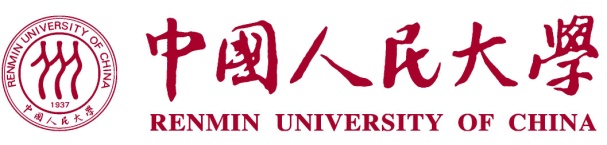  科学研究基金项目（本科生）项目延期结题申请表项目名称：　　　　　　　　　　　　　　　　　　项目负责人：　　　　　　　　　　　　　　　　　学院年级专业：　　　　　　　　　　　　　　　　联系电话：　　　　　　　　　　　　　　　　　　电子信箱：　　　　　　　　　　　　　　　　　　指导教师：　　　　　　　　　　　　　　　　　　指导教师所在学院：　　　　　　　　　　　　　　指导教师联系电话：　　　　　　　　　　　　　　中国人民大学教务处制表填表日期：　　年　　月　　日项目名称项目负责人项目起止时间项目延期结题原因项目延期结题原因项目延期结题原因项目延期结题原因延期至：　　年　　月　　　　　　　　　　　　　　　　　　　　　　项目负责人签名：　　　　　　　　　　　　　　　　　　　　　年　　　月　　　日延期至：　　年　　月　　　　　　　　　　　　　　　　　　　　　　项目负责人签名：　　　　　　　　　　　　　　　　　　　　　年　　　月　　　日延期至：　　年　　月　　　　　　　　　　　　　　　　　　　　　　项目负责人签名：　　　　　　　　　　　　　　　　　　　　　年　　　月　　　日延期至：　　年　　月　　　　　　　　　　　　　　　　　　　　　　项目负责人签名：　　　　　　　　　　　　　　　　　　　　　年　　　月　　　日指导教师意见指导教师意见指导教师意见指导教师意见　　　　　　　　　　　　　　　　　　　　　　指导教师签字：　　　　　　　　　　　　　　　　　　　　　　年　　月　　日　　　　　　　　　　　　　　　　　　　　　　指导教师签字：　　　　　　　　　　　　　　　　　　　　　　年　　月　　日　　　　　　　　　　　　　　　　　　　　　　指导教师签字：　　　　　　　　　　　　　　　　　　　　　　年　　月　　日　　　　　　　　　　　　　　　　　　　　　　指导教师签字：　　　　　　　　　　　　　　　　　　　　　　年　　月　　日管理委员会意见管理委员会意见管理委员会意见管理委员会意见　　　　　　　　　　　　　　　　　　　　　管理委员会盖章：　　　　　　　　　　　　　　　　　　　　　年　　月　　日　　　　　　　　　　　　　　　　　　　　　管理委员会盖章：　　　　　　　　　　　　　　　　　　　　　年　　月　　日　　　　　　　　　　　　　　　　　　　　　管理委员会盖章：　　　　　　　　　　　　　　　　　　　　　年　　月　　日　　　　　　　　　　　　　　　　　　　　　管理委员会盖章：　　　　　　　　　　　　　　　　　　　　　年　　月　　日